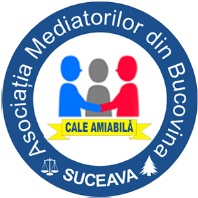 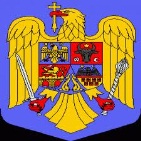             ROMANIA                                                                                              “ASOCIATIA MEDIATORILOR DIN BUCOVINA”                                                                                                                                                TRIBUNALUL SUCEAVA                                                                                               Suceava,   str.M.Viteazu, nr. 27Suceava,str.Stefan cel Mare 62           PROGRAMUL CONFERINTEI JUDETENE           ”MEDIEREA –ALTENATIVA LA JUSTITIE”, Suceava  14 iunie 2013VINERI, 14 iunie 2013, ORELE 10,30- 15,15 LOCAŢIA: TRIBUNALUL SUCEAVA , SALA DE CONFERINȚE  Orele 10,30-11,00           - Primirea invitaților și a participanților. Orele 11,00-11,45           - Mesajul Conferinței ”Medierea –alternativa la justitie”.           - Prezentarea oficialităţilor centrale și locale şi a invitaţilor de către Dl. Gheorghe CODREAN, Președintele  Tribunalului Suceava si Vasile VARGAN Presedintele Asociatiei Mediatorilor din Bucovina Suceava.           - Alocuțiunile invitaților Orele 11,45-12,10          - Workshop pe tema: ”Mediere in mica reforma a justitiei ”, Facilitator – Dl. Gheorghe CODREAN, Președintele  Tribunalului Suceava         - Intervenţii ale participanţilor, discuţii, concluzii şi propuneri pe această temă. Orele 12,10-12,30          - Workshop pe tema: ”Medierea in contextul European”, Facilitator – Dl. avocat Mugur Bogdan MITROI, Președintele  Uniunii Centrelor de Mediere din Romania(UCMR),Membru in conducerea Consiliului de Mediere Romania ,expert evaluator pe probleme ADR la Parlamentul European         - Intervenţii ale participanţilor, discuţii, concluzii şi propuneri pe această temă. Orele 12,30-13,00           - Workshop pe tema: ”Rolul avocatului in procedura medierii”, Facilitator – Dna avocat Gabriela  ICHIM,    Vicepreședintele  Uniunii Centrelor de Mediere din Romania si Presedintele  Asociatiei Centrului de mediere Bacau          - Intervenţii ale participanţilor, discuţii, concluzii şi propuneri pe această temă.Orele 13,00- 13,30           -Pauza( Coffee Break) Orele 13,30-14,00          - Workshop pe tema: ”Medierea  in cauzele penale” Facilitator – Dl.mediator  Vasile VARGAN, Presedintele Asociatiei Mediatorilor din Bucovina Suceava         - Intervenţii ale participanţilor, discuţii, concluzii şi propuneri pe această temăOrele 14,00 - 14,15        - Workshop pe tema: ”Aspecte practice de implementare a medierii in Bacau- Dna avocat Gabriela  ICHIM,    Vicepreședintele  Uniunii Centrelor de Mediere din Romania si Presedintele  Asociatiei Centrului de mediere Bacau          - Intervenţii ale participanţilor, discuţii, concluzii şi propuneri pe această temă. Orele 14,15 - 14,30      - Workshop pe tema: ”FINALITATEA ACORDULUI DE MEDIERE LA INSTANTA DE JUDECATA SAU NOTARUL PUBLIC – ”, Facilitator - Dna mediator Crina Maria UNGUREANU, Membru al Asociatiei Mediatorilor din Bucovina Suceava     - Intervenţii ale participanţilor, discuţii, concluzii şi propuneri pe această temă. Orele 14,30 – 14,45       - Rezoluția Conferinței Judetene ,,Medierea-alternativa la justitie”Orele 14,45-15,15        - Conferinta de presa.